české vysoké
učení technickév Prazejméno
fakulty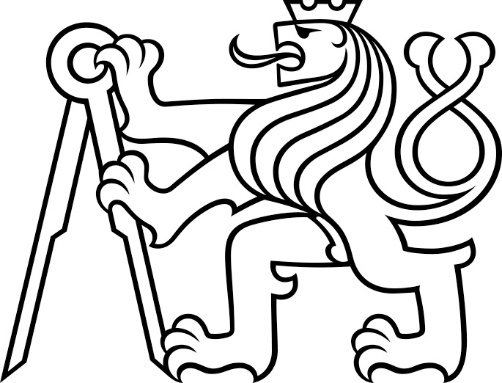 závěrečná
práce2016